Krawiec 2- materiałoznawstwo odzieżowe.Temat: Wykończenie tkanin. Etapy wykończenia tkanin bawełnianych, wełnianych, z włókien syntetycznych. Sposoby barwienia. Techniki druku. Rodzaje apretur (3 godz.)Witam serdecznie. Przesyłam dzisiaj wiadomości z poniedziałku 16.11.2020 r. ,dlatego bo mam problemy z Internetem, a w poniedziałek mogę nie mieć go w ogóle.Tkanina zdjęta z krosna nie wykazuje jeszcze pożądanych właściwości użytkowych i estetycznych. Terminem wykończenie tkanin określa się szereg procesów, których zadaniem jest nadanie tkaninom wyglądu i właściwości zgodnych z przeznaczeniem, polepszenie właściwości użytkowych, dostosowanie do wymogów mody.Przesyłam materiały dotyczące wszystkich procesów wykończenia tkanin. Proszę zapoznać się z tematyką.Pozdrawiam. Beata Gola12.11.2020 r.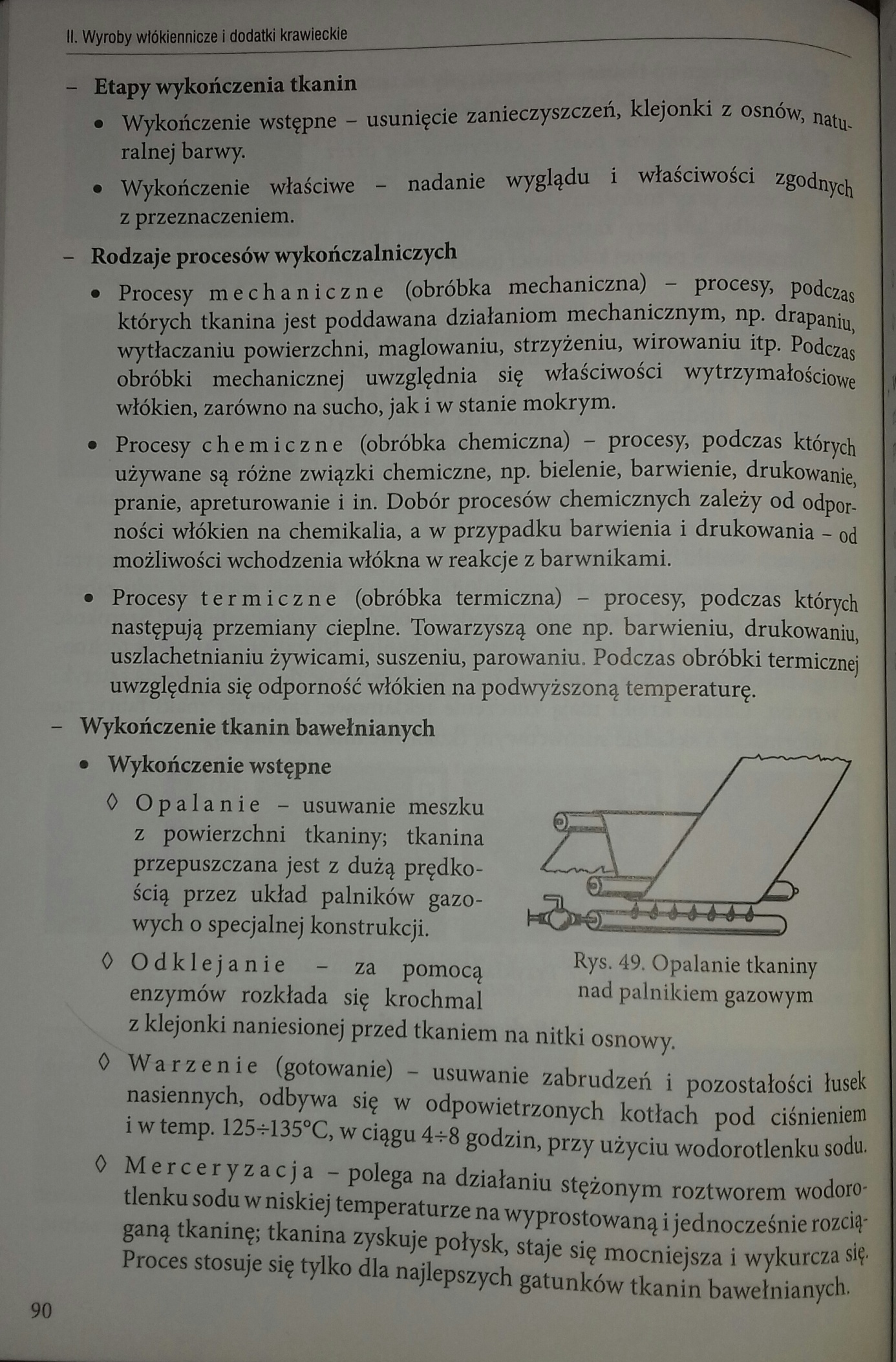 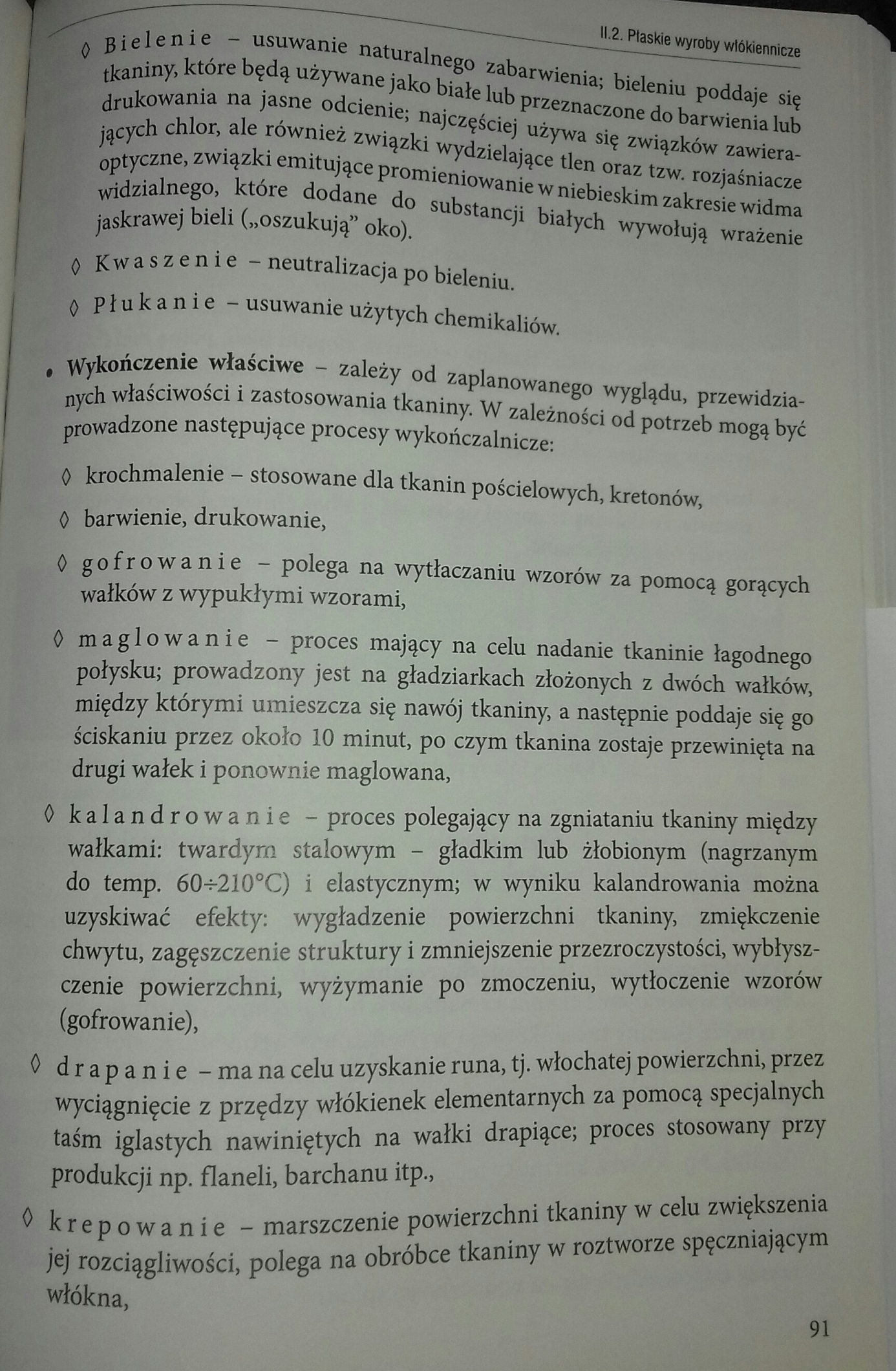 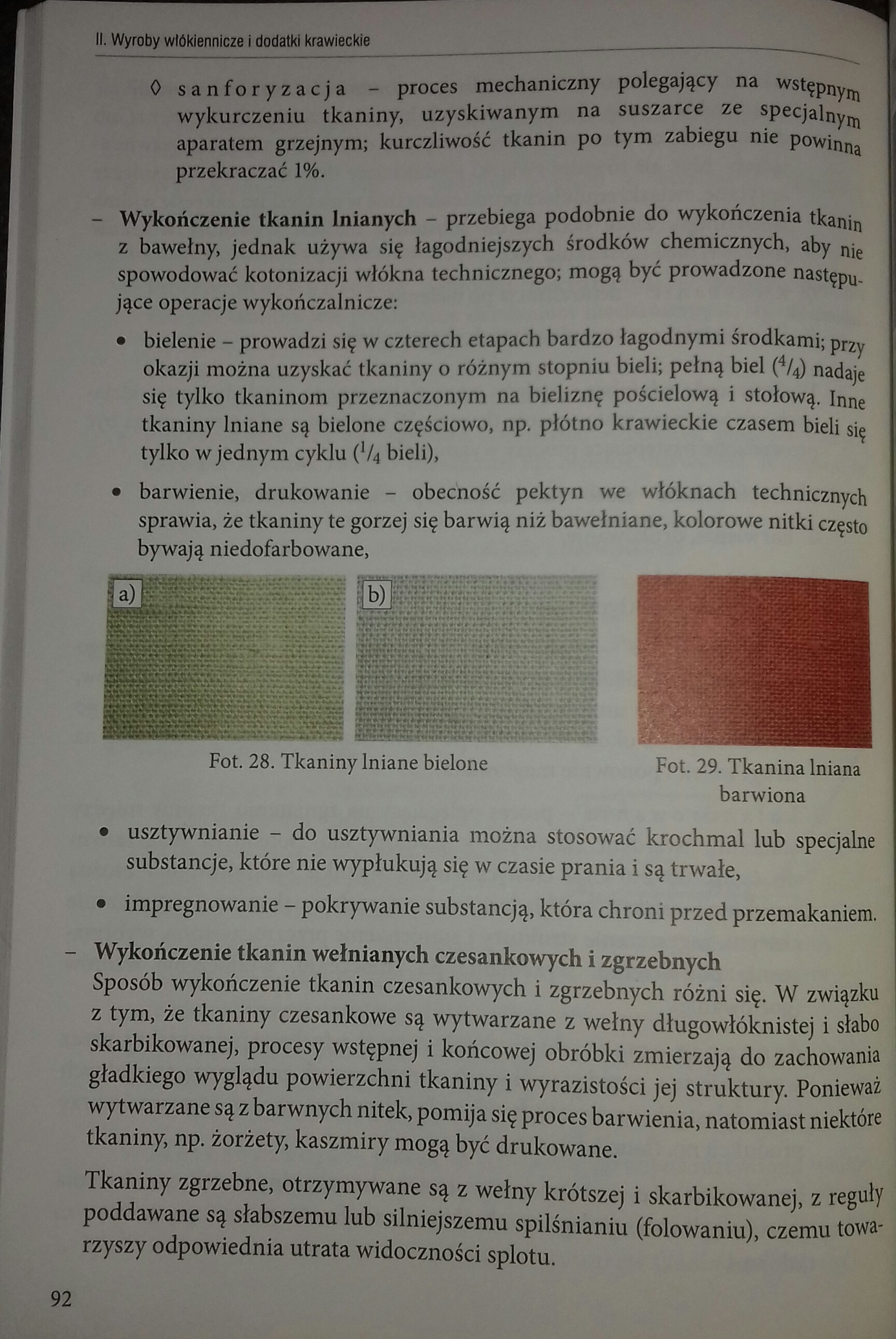 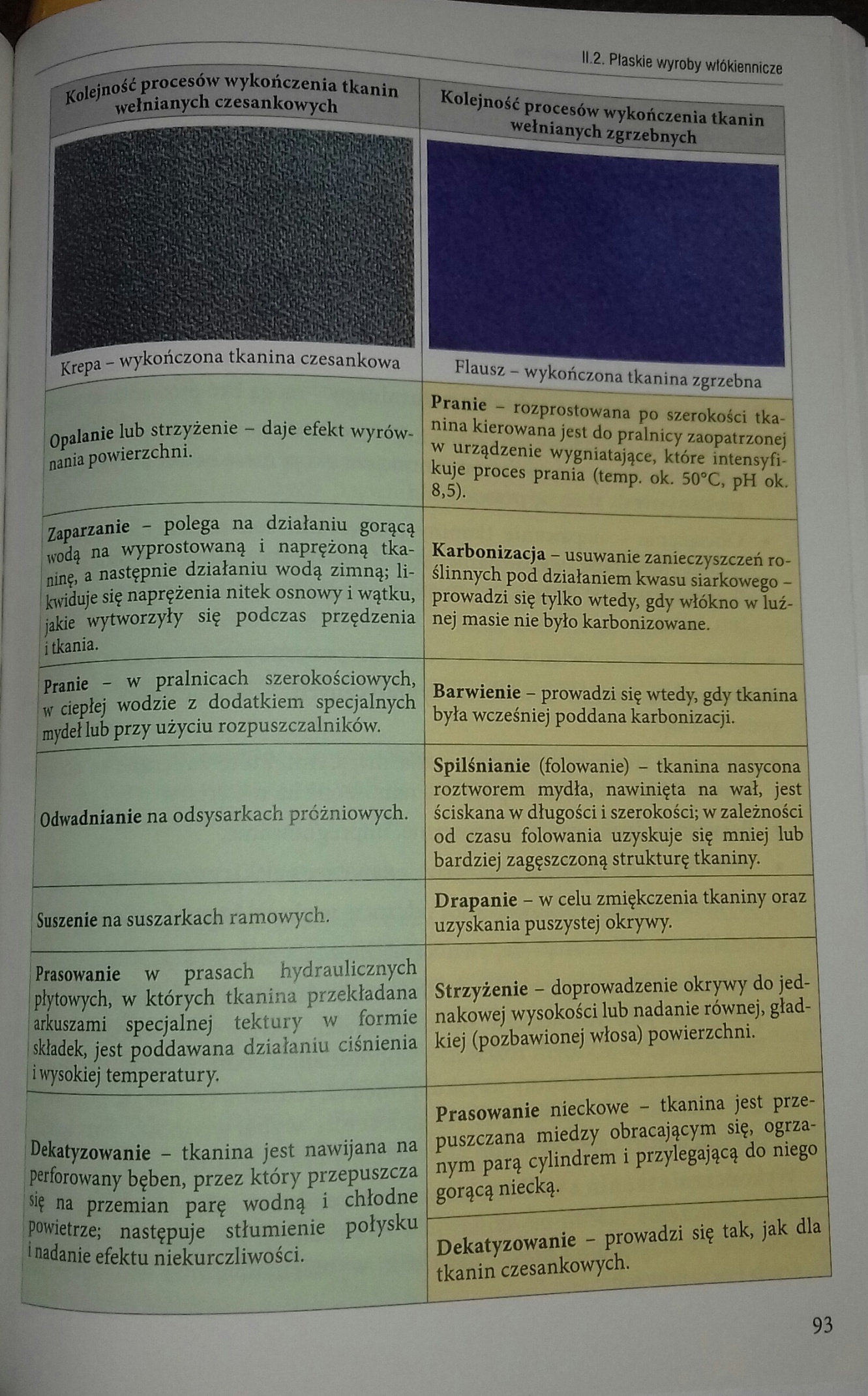 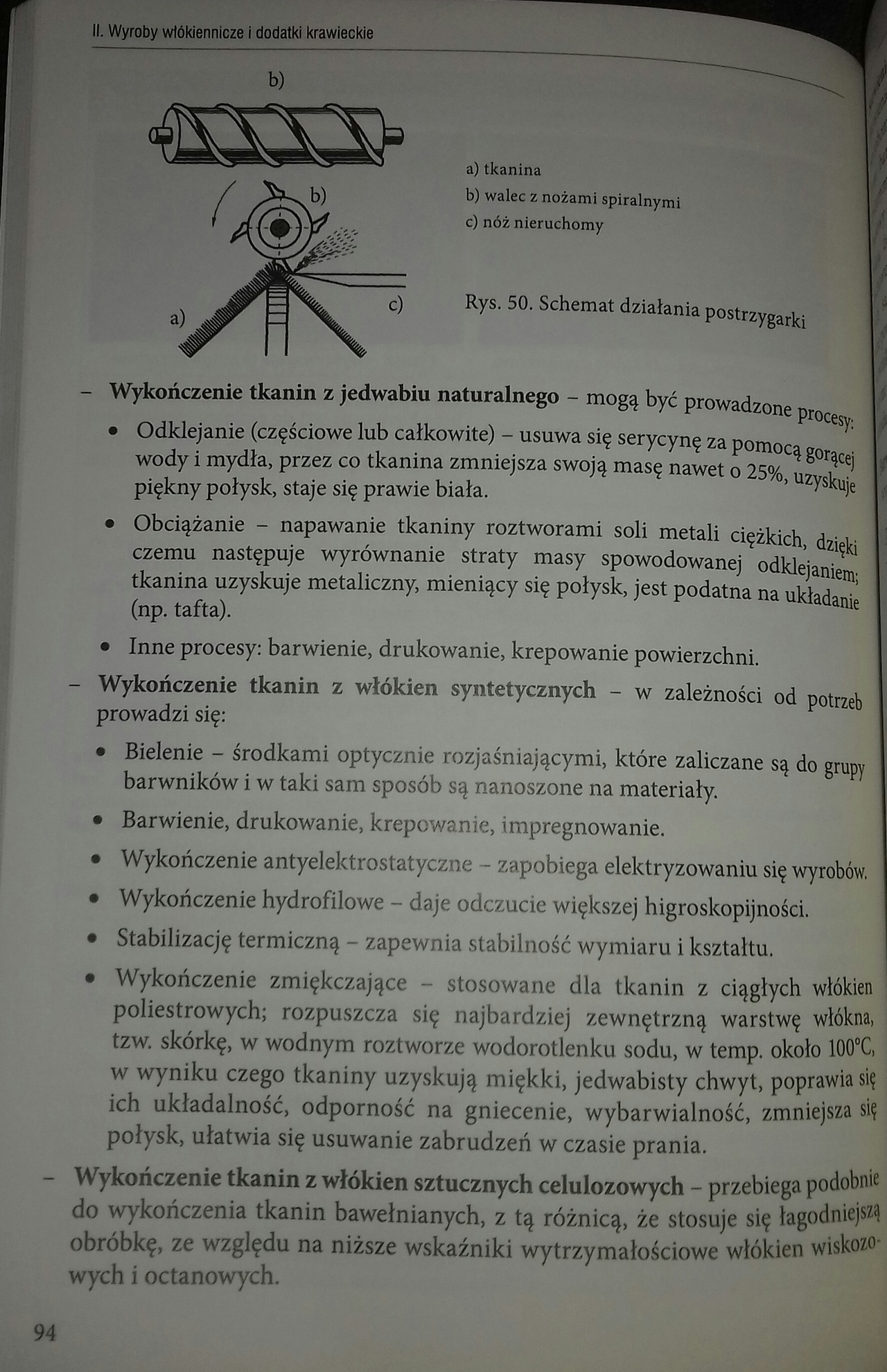 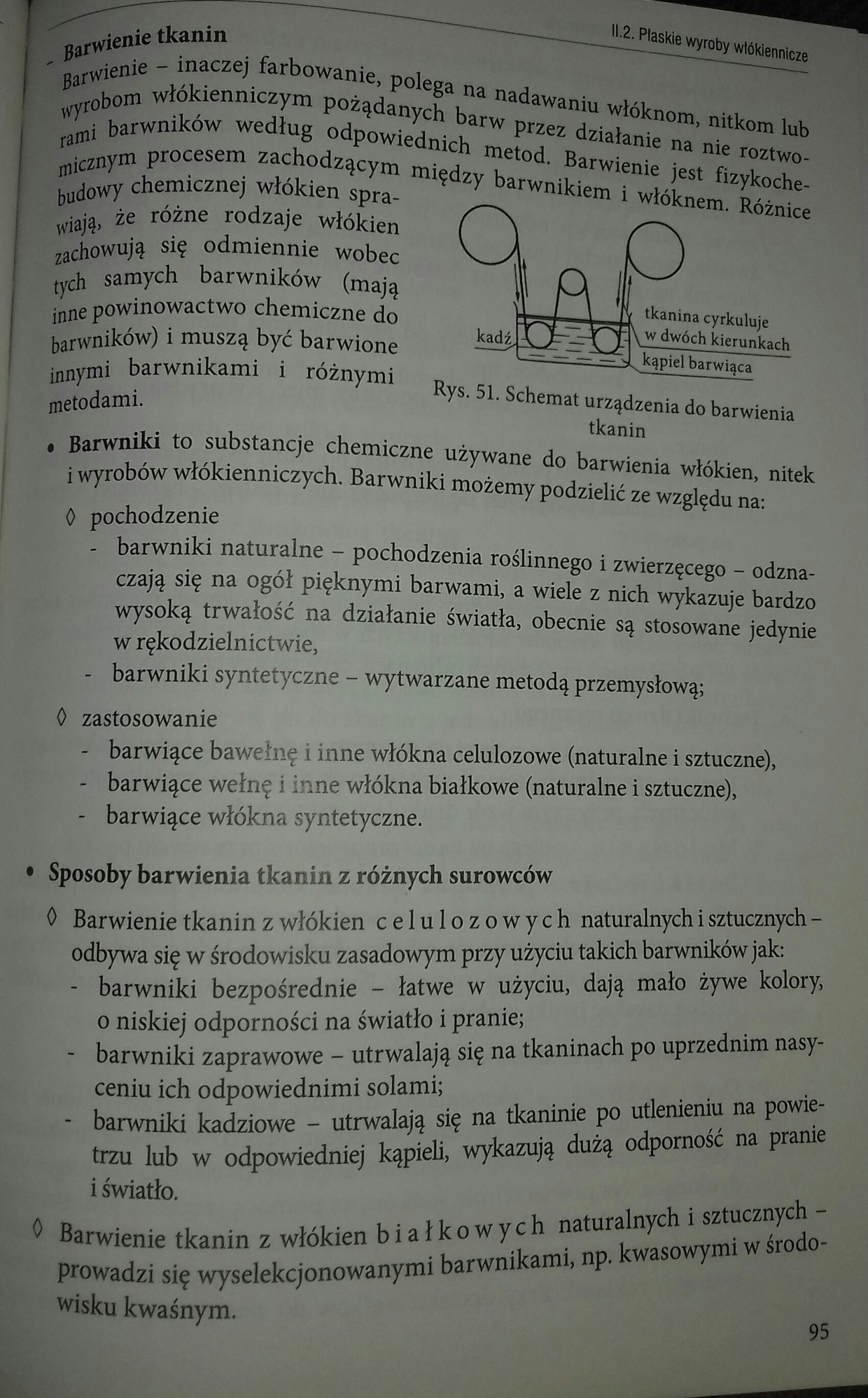 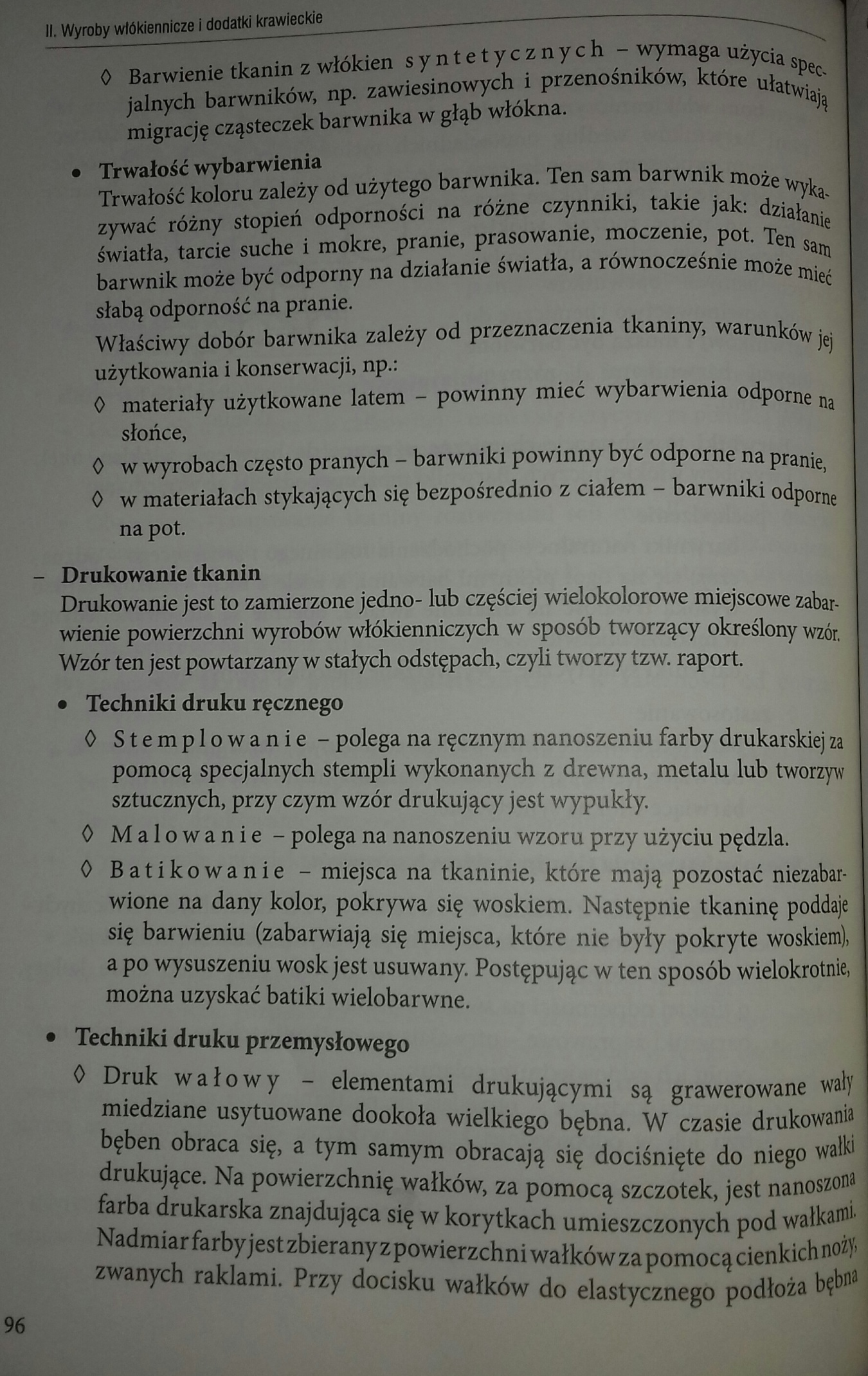 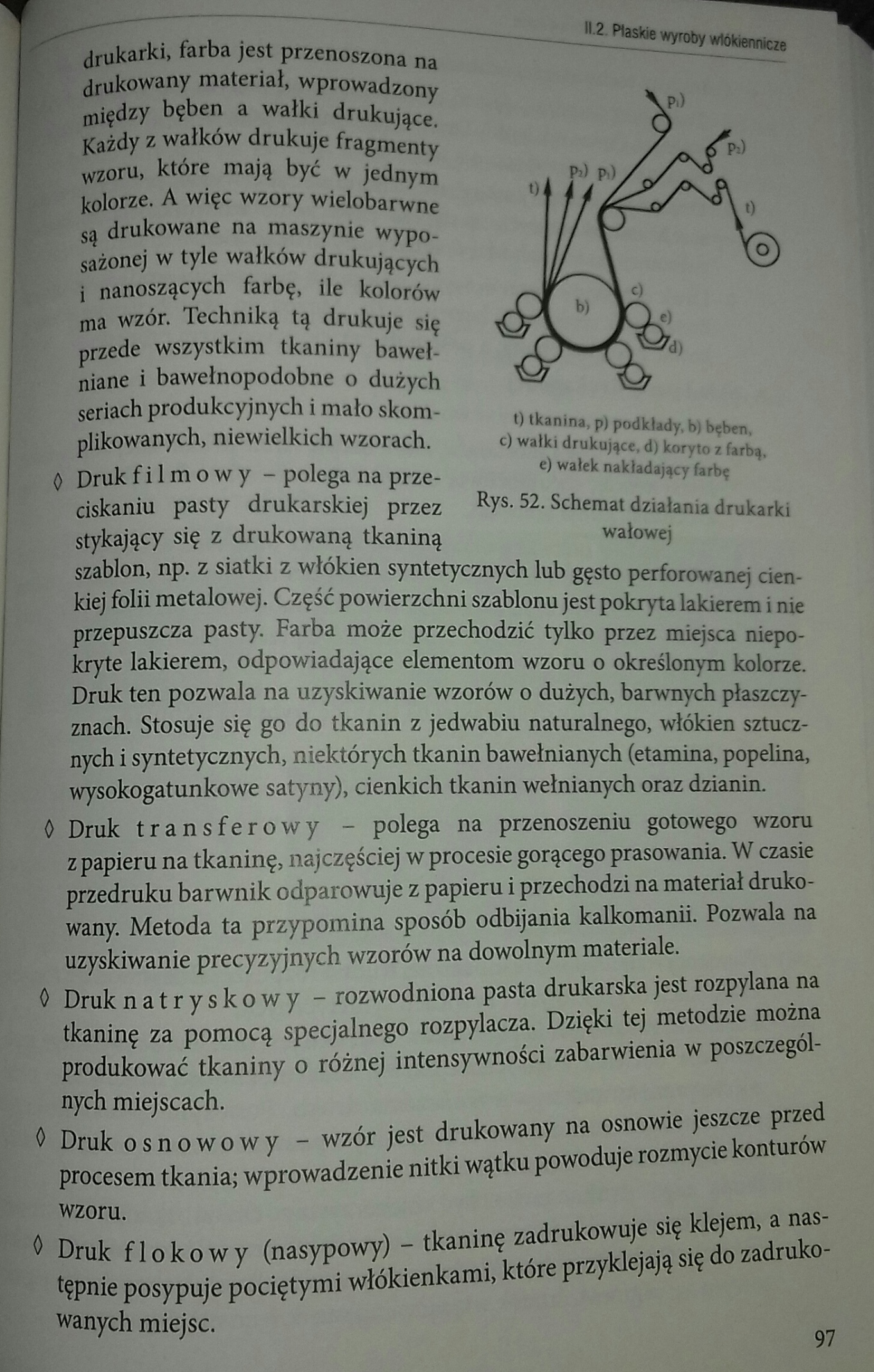 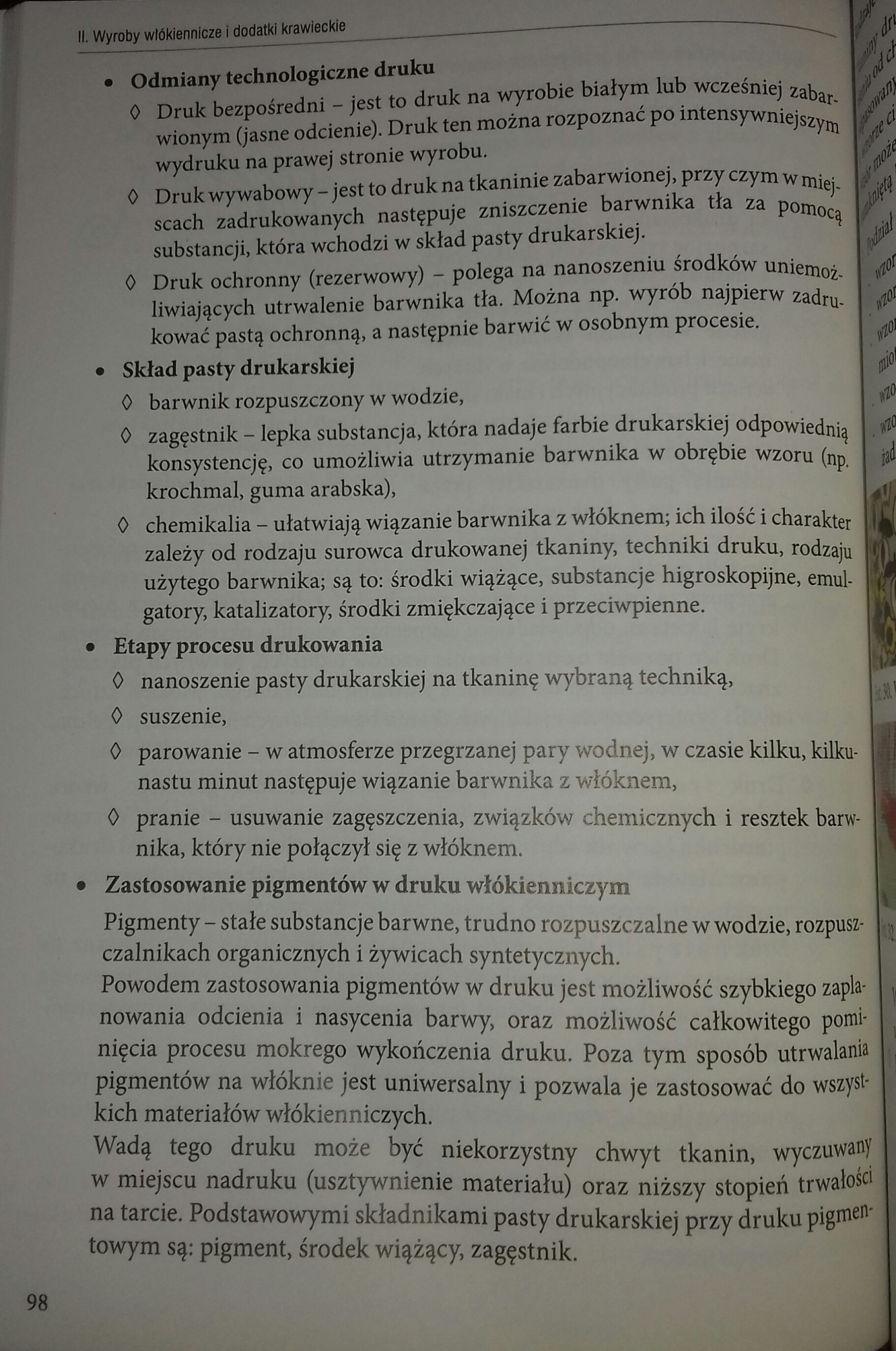 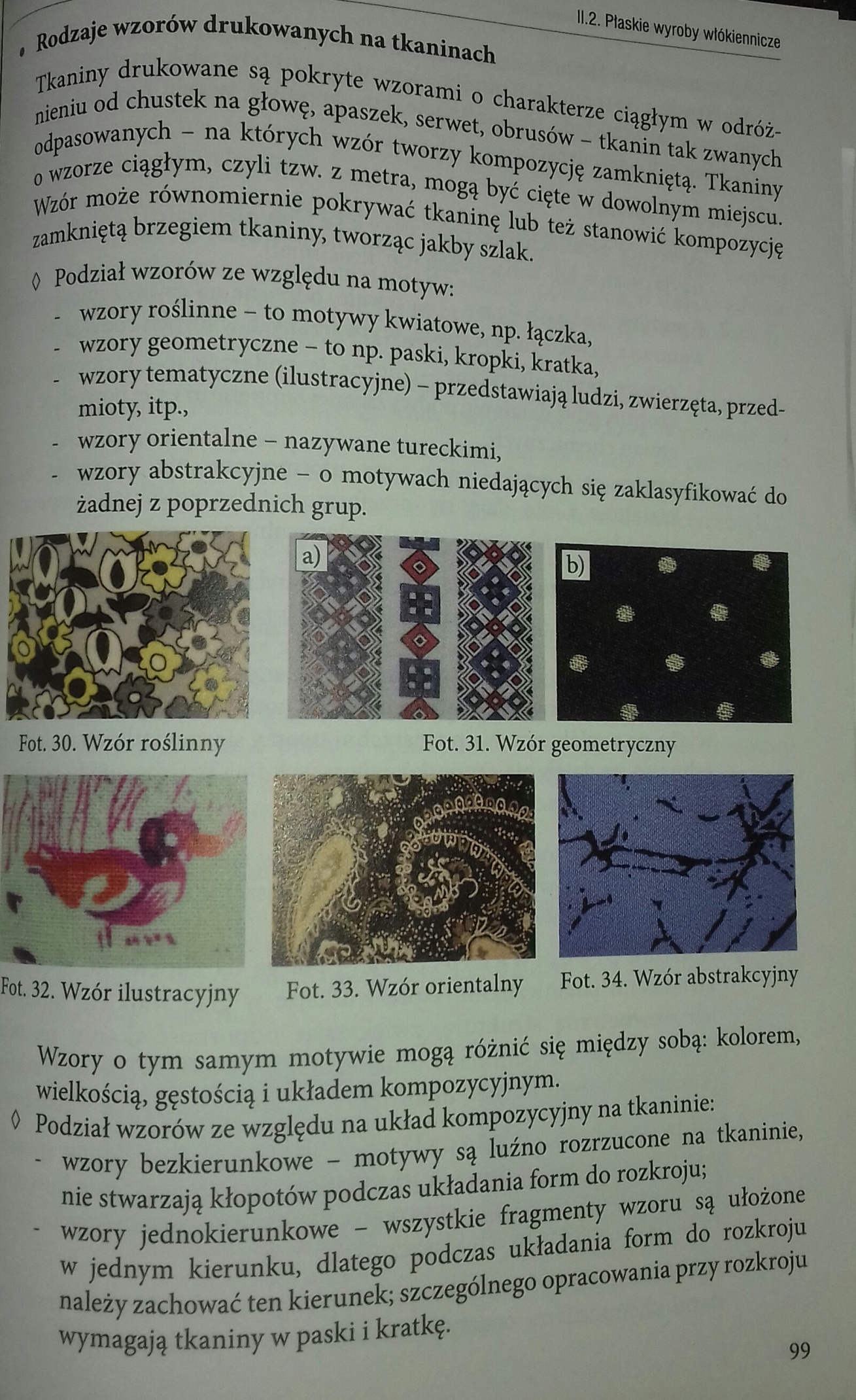 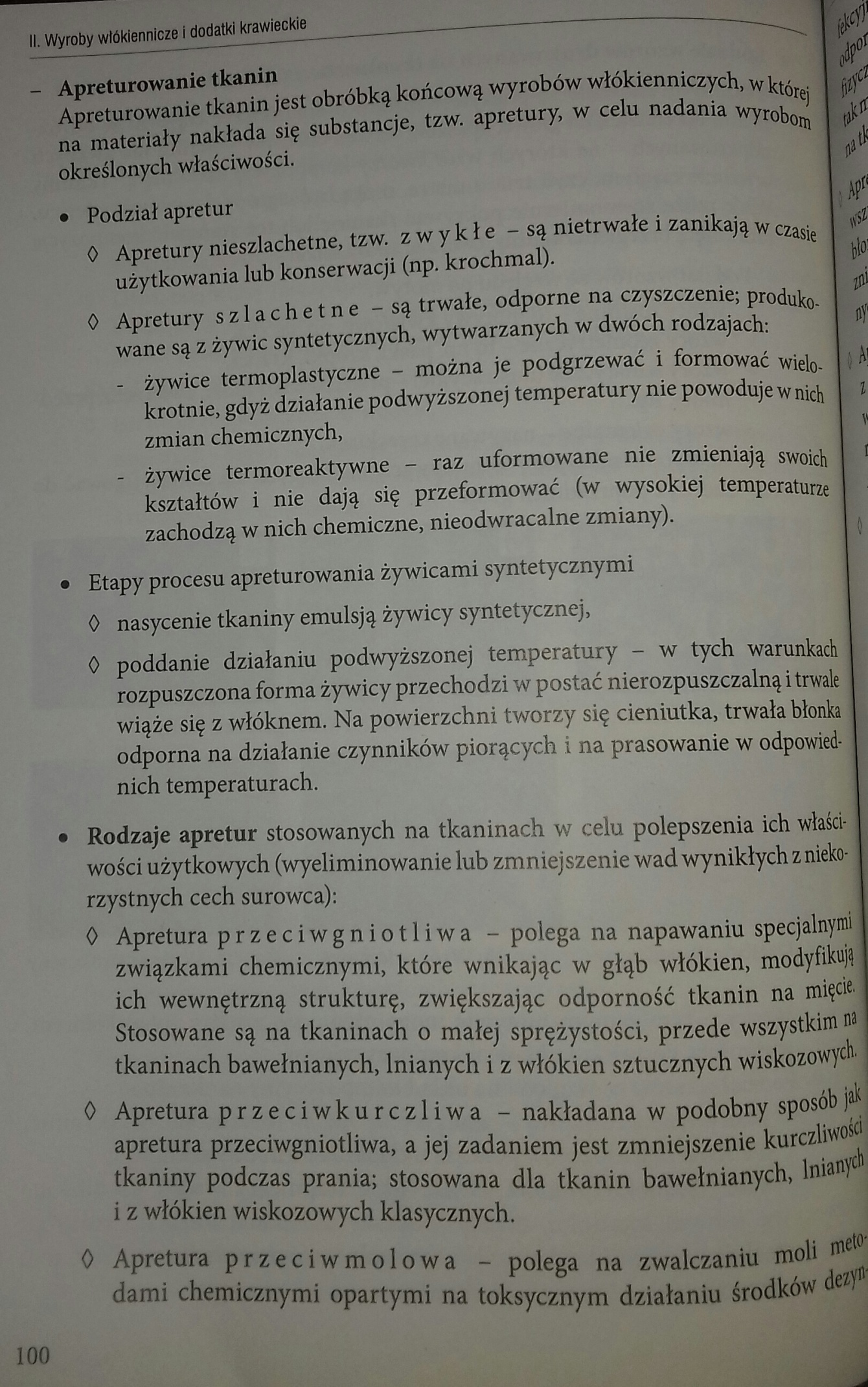 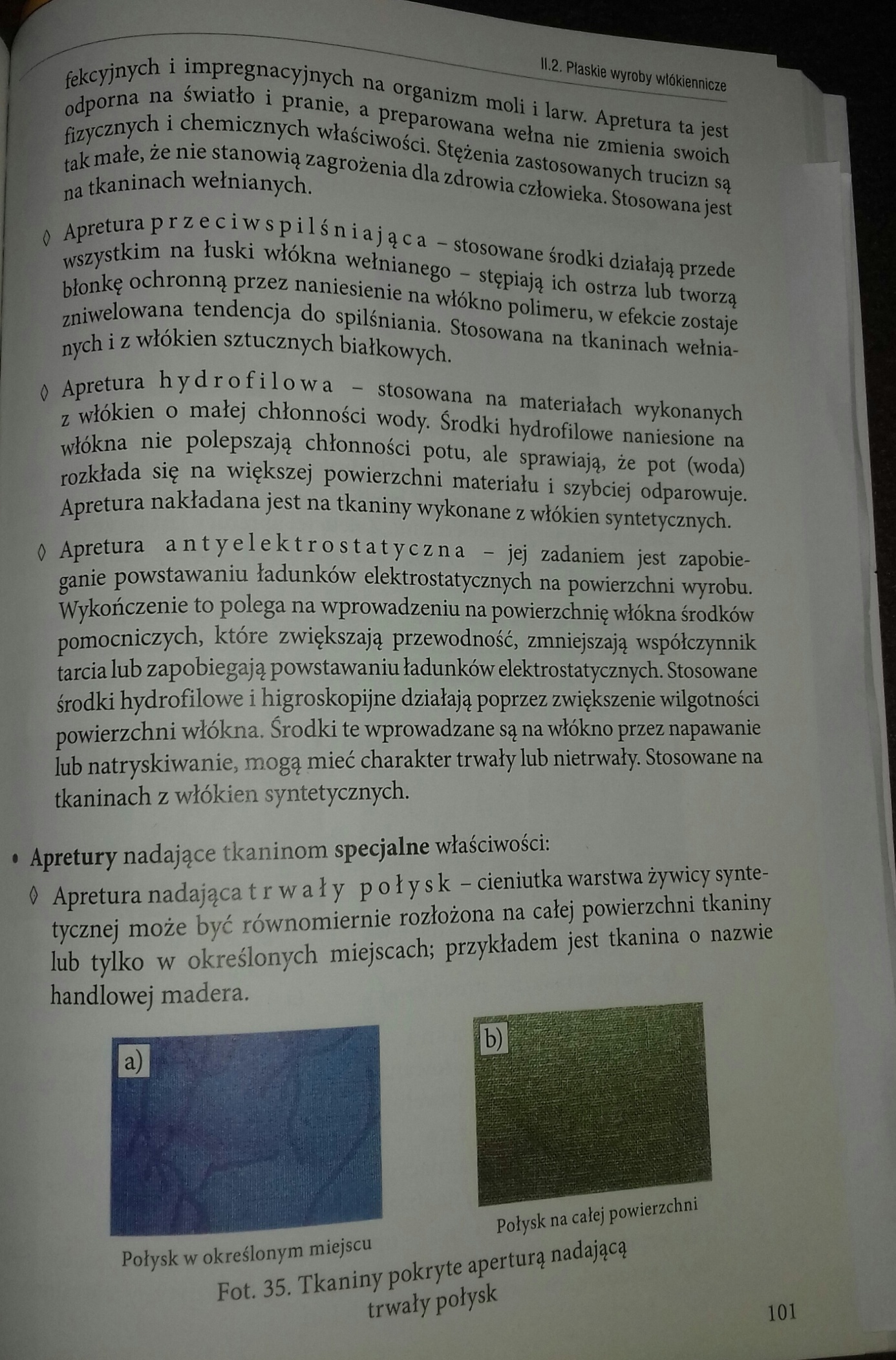 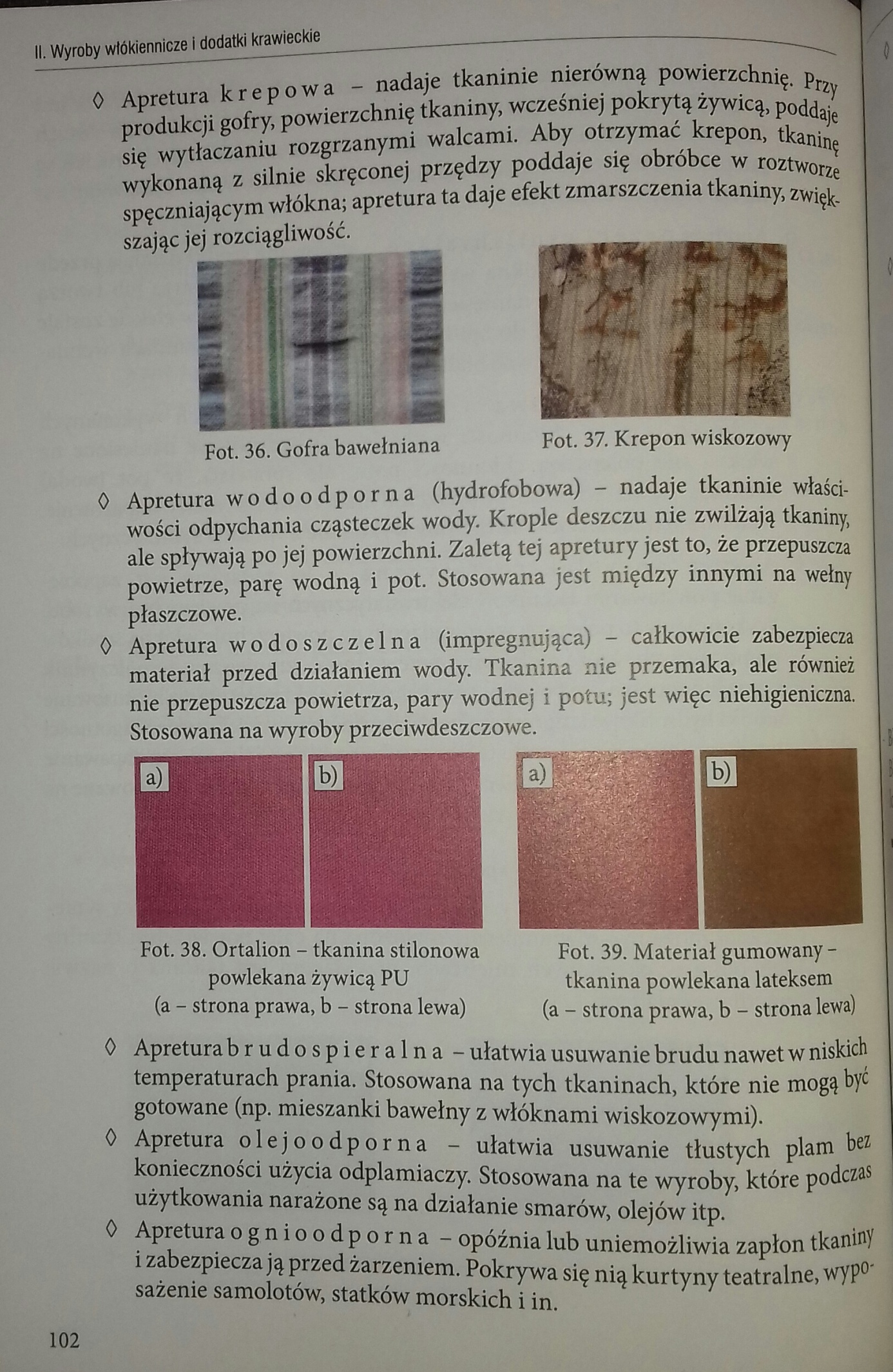 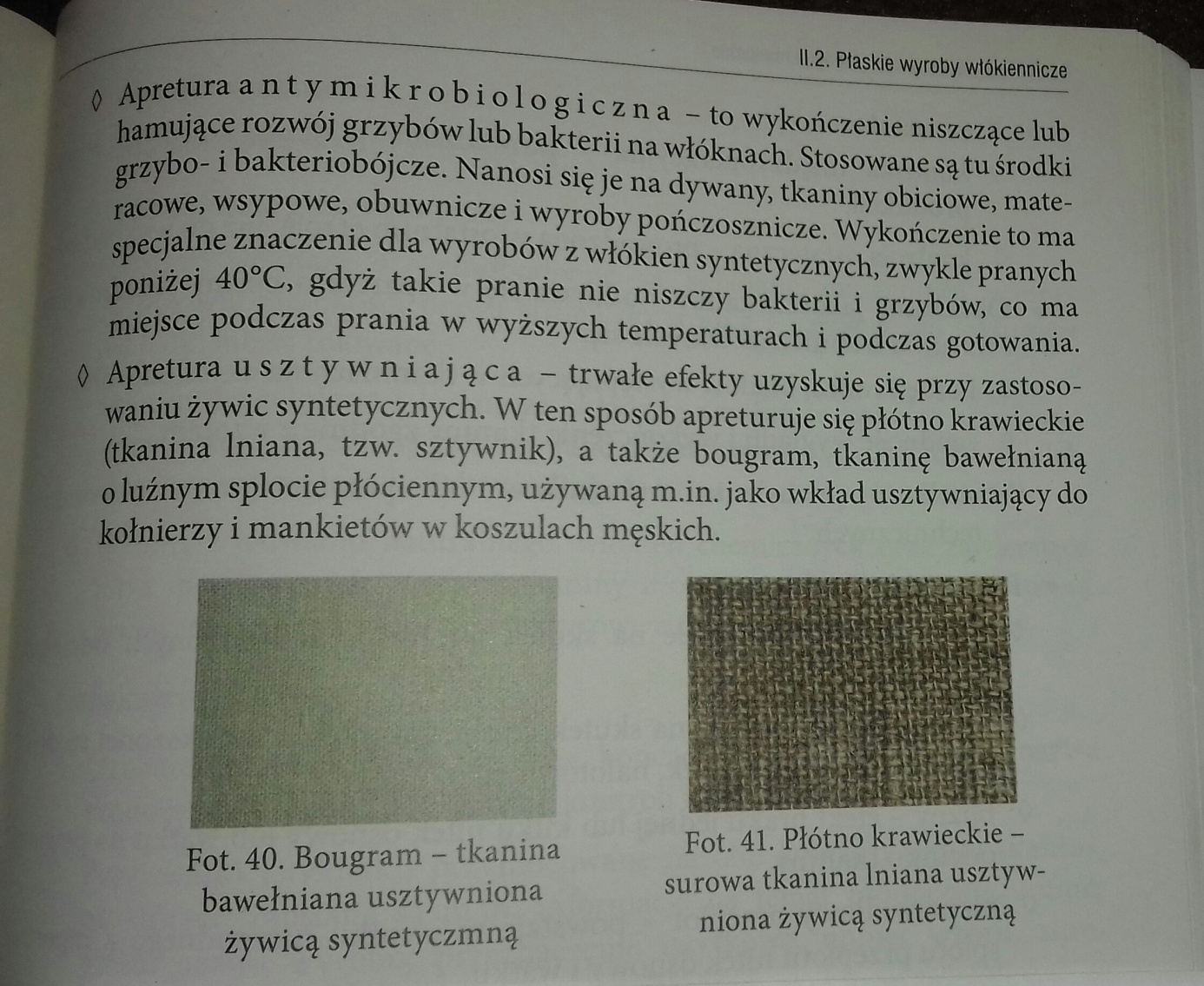 